Akademik Personel İzin Talebinde Bulunurken; formu eksiksiz doldurup, kendisi ve yerine vekalet edecek kişiye imzalattıktan sonra Anabilim Dalı Başkanı onayına sunar. İzin talebinin onaylanması halinde ilgili formu Anabilim Dalı Sekreterliği’ne teslim eder. Anabilim Dalı Sekreteri ilgili kişiye ait izin talebini EBYS üzerinden akışa sunar.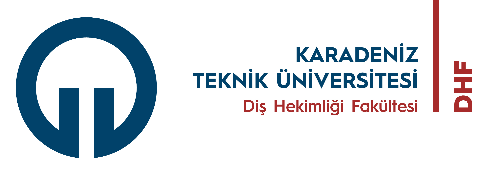 AKADEMİK PERSONELİZİN TALEP FORMUDoküman No KU.FR.01AKADEMİK PERSONELİZİN TALEP FORMUYayın Tarihi22.12.2021AKADEMİK PERSONELİZİN TALEP FORMURevizyon No00AKADEMİK PERSONELİZİN TALEP FORMURevizyon Tarihi00AKADEMİK PERSONELİZİN TALEP FORMUSayfa No1/1    PERSONEL BİLGİLERİ    PERSONEL BİLGİLERİAdı SoyadıT.C. Kimlik NumarasıUnvanı/GöreviÇalıştığı Bölüm/BirimTalep Ettiği İzin Süresi.......................... Günİznin Başlangıç Tarihi………./….……./202.....                    İznin Bitiş Tarihi………./….……./202.....                    İznin Geçirileceği Adres (Açık Adres)İzin ÇeşidiYıllık İzinTakdire Bağlı Mazeret İzniZorunlu Mazeret İzni, Sebebi; …………..…………………………………………………………………………………Şua İzniÜcretsiz İzinİzin Talep Tarihi ve İmza………./….……./202.....                       İmza:                              Yerine Vekalet Edecek Kişi Unvanı, Adı/Soyadı, İmzası                                     İmza:                              ONAYONAYANABİLİM DALI BAŞKANLIĞIUygundur                           Uygun Değildir Tarih: ………./….……./202.....                                               İmza:                              ANABİLİM DALI BAŞKANLIĞIUygundur                           Uygun Değildir Tarih: ………./….……./202.....                                               İmza:                              